Arkansas Reading Association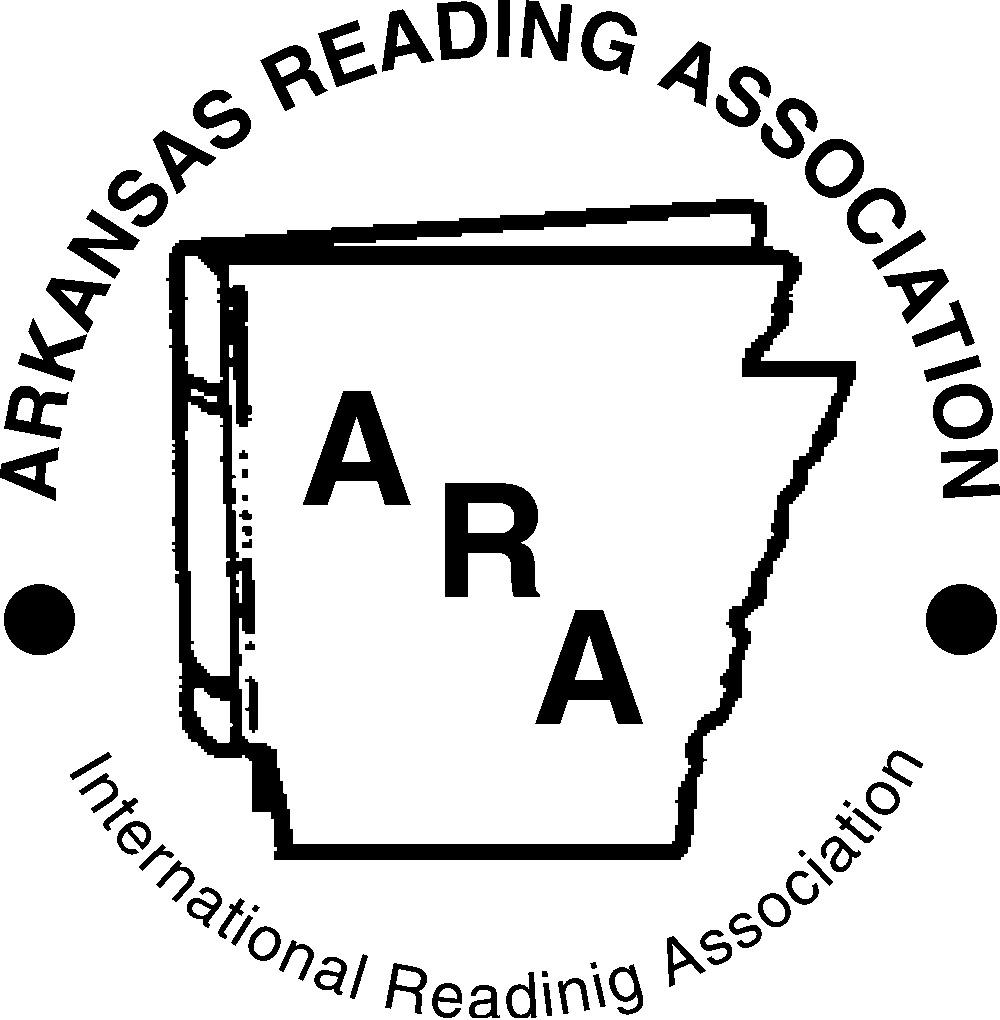                                                  An Affiliate of the International Literacy Association          2017-18 Mission and GoalsOur Mission:  The Arkansas Reading Association, an affiliate of the International Literacy Association, is a professional organization of individuals, institution and councils dedicated to promoting reading and developing literacy.GoalsPROFESSIONAL DEVELOPMENT--Goal:  Encourage the professional growth of literacy educators, particularly that of ARA members.LONG RANGE and SHORT TERM GOALS Organize and support local reading councils as networks of educators of literacyProvide annual Council Leadership Institute (CLI) for local council leadersProvide Literacy Grant OpportunitiesRecognize literacy volunteers (or leaders) through the Celebrate Literacy AwardsProvide financial incentive to local councils who achieve Honor Council Provide financial incentive to councils who merit the ARA Membership AwardsEncourage Board member, ILA coordinator, and State Committee Chair visitation to local reading council meetingsReview and execute the Membership Recruitment planHelp educators to improve the quality of literacy instruction through publications, conferences and grant opportunitiesProvide annual literacy conferenceEncourage members to submit proposals for presentations at annual conferenceCompose and distribute E-newsletter, the ReaderApply for ILA Teacher Empowerment Achievement and other ILA AwardsFund Jo Flanigan ScholarshipFund the ARA School Based Literacy GrantProvide leadership in the continuously changing nature of literacy in a digital ageEngage in social mediaContinuously update the ARA websiteADVOCACY--Goal:  Advocate for significant literacy issues in Arkansas that support the best interests of all learners and educators.LONG RANGE and SHORT TERM GOALS Keep policy makers informed about the mission and goals of ARA/ILA            Provide information about ARA to State Education Committee legislatorsInvite Legislative Education Committee members to ARA Events                                                                                                                             (Advocacy continued)Apply for ILA Public Awareness Achievement AwardProvide members with background information and resources	Organize legislative session at annual conferenceInvite key government official(s) to bring greetings at annual conferenceCollaborate with state policy makersMaintain partnership with the Arkansas Department of Education PARTNERSHIP--Goal:  Establish and strengthen partnerships with other organizations that share an interest in promoting literacy.LONG RANGE and SHORT TERM GOALS Collaborate with a network of partners on long-term efforts to improve literacySponsor ARA representatives on Charlie May Simon and AR Diamond Award CommitteesEncourage ARA members who have recently become National Board Certified teachers to alert ARA so that we can publish our congratulationsMaintain partnership with AR Department of Education through appointment of ex-officio board member from ADE Maintain membership booth at other state professional meetingsPromote and build a wide network of partnerships with organizations that share an interest in promoting literacy (AETN, Heifer International, etc…).  Send conference program proposals and exhibitor informationAppoint ex-officio board member from our pre-service teacher populationApply for ILA Community Engagement Achievement AwardRESEARCH AND COMMUNICATION--Goal:  Encourage and support research to promote informed decision-making about literacy practices and policies.LONG RANGE and SHORT TERM GOALS Communicate research results through conferences and publicationsReview, maintain and update ARA website and social media: conference informationaward informationnewsletterseventsmembership archivesProvide recognition for exemplary literacy researchSupport the ILA Exemplary Reading Award ProgramFund one ARA School-based Literacy GraPresident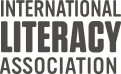 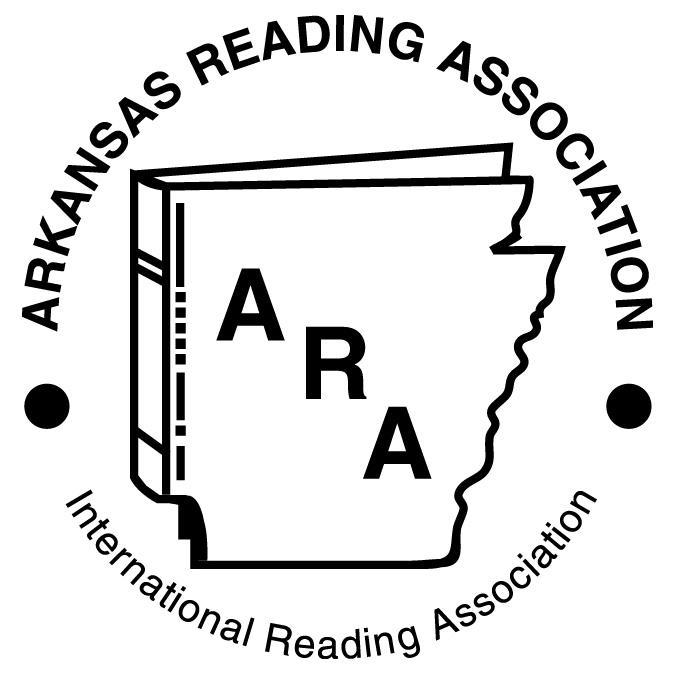 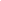 The President is the leader of council and chair of the executive committee. He/she serves as a liaison between the local council and the state council.                                          (√  ILA Requirement)Vice PresidentThe Vice-President is a council officer and serves on the executive committee. He/she performs the duties of the president when the president or president-elect is unavailable.                                                                  (√  ILA Requirement)Membership Chairperson                                                               The Membership Chairperson is an officer of the local council and serves on the executive committee. He/she is responsible for membership promotion, recruitment, and retention at all levels: local, state, ILA.                                                                                                                                                  (√  ILA Requirement)Secretary The Secretary serves as a council officer and is a member of the executive committee. He/she maintains accurate council records and corresponds with council leaders and members.                 (√  ILA                                                                                                       Requirement)                                                                                                                                                                     TreasurerThe Treasurer serves as a council officer and is a member of the executive committee. He/she maintains accurate financial records and ensures sound fiscal management of the council.           (√  ILA Requirement)ANY Local Council Meeting[DATE] Sample AgendaCall To OrderWelcomeOfficer ReportsPresident	              [A brief summary of the action taken at the recent board meeting is                                         given.  This is for informational purposes and may be in written form.]Secretary 	              [The minutes should be printed & distributed at the beginning of the                              meeting or emailed ahead of time so that it is unnecessary to read them.]Treasurer 	              [The report should be printed and distributed at the beginning of the                                          meeting.]Membership Chair      [An invitation to membership is extended and a report on the                                           membership campaign is given.]New Business 	Items Requiring a Vote By The Membership[This would include only those items on which the general   membership needs to vote.]Program	             [This portion of the meeting should consume 75% of the time.]AnnouncementsAdjournment--President’s Pledge--I promise to uphold the goals and mission of the Arkansas Reading Association and of my local council.  In the event I am unable to fulfill my duties as president, I will enlist the aid of my executive board, the state coordinator, and state board members to ensure my council has a successful yearILA Honor Council GuidelinesJuly 1, 2017 – June 30, 2018Deadline:  Dec. 15, 2018 Note from ILA:  Official Honor Council Guidelines are on the   ILA website under About Us: Awards & Grants, Honor Council Guidelines.  ILA is accepting online submissions only.  There will be changes but they will be minor and to the advantage of the local councils.PART I: SERVICE TO COUNCIL MEMBERSRequired Criteria – ALL  (A – B)Long Range Plan Provide a written plan for council work.  Include the mission, goals, strategies, and activities for the next one, two, or three years. Three Council Meetings Plan and facilitate at least three council meetings during the year. Attach a summary that includes meeting dates, location, number of attendees, and topics addressed. Optional Criteria -- CHOOSE 2 (C – I)Increase Council Membership Verify increase in council membership since June of previous year. Attach June 2018 council membership list (names and email addresses) and report the level of increase from the previous year (number of members from June 2017).Image Brochure Develop an image brochure that reflects the council mission, benefits of membership, and highlights affiliation with ILA and the state/provincial council.      E.  Video/Slideshow Develop a video/slideshow that highlights the council’s history and accomplishments. Explain how the video/slideshow is used to promote the council.      F.     Website/Social Networking Maintain a website or social networking site that is current, relevant, and contains up-to-date information about activities, opportunities to expand member involvement, and gives potential members access to join.       G.   Newsletter Create a newsletter or similar communication piece containing information about council activities, highlighting professional resources, and promoting membership.        H.  Supporting Future/New EducatorsDocument council support for the professional growth of future/new educators.  Examples include: college scholarships, conference registration, complimentary/ discounted memberships, providing teacher resources/instructional materials, offering meetings, workshops, webinars, institutes, etc. designed to serve future/new teachers.  Professional Development for Council Members Document support for the professional development of council members. Examples include: college scholarships, conference registration, offering meetings, workshops, webinars, institutes, etc. based on the current needs of council members.PART II: SERVICE TO LOCAL COMMUNITY              No Required Criteria.Optional Criteria --  CHOOSE 2 (A – G)       A.  Celebrate LiteracyRecognize an organization, institution or individual that has made significant contributions to literacy at the local, state or provincial level with a Celebrate Literacy Award. Information regarding this award can be found on the ILA website. Accomplishments may include 1) direct teaching at any level, 2) organizing local literacy programs, 3) promoting public support relative to enhancing literacy, 4) producing teaching materials or special media for literacy programs, 5) conducting research in literacy, 6) conducting special surveys for literacy planning, 7) providing young people opportunities to help with literacy activities, and 8) conducting informal educational activities of a social, cultural, economic or political nature in which literacy activities are included. Each council should develop specific selection guidelines for the award. Recognition certificates may be requested from ILA.      B.	Community Literacy Project Organize and implement a community literacy project. Examples include: Read Across America events, reading at the mall, summer reading incentive programs, read-a-thons, etc.      C.    Advocacy Participate in advocating for significant literacy issues. Council members may be active in educating legislators or provincial officials about literacy issues pertinent to local council members.  In the US local/ student/special interest council members may be involved in the ILA Legislative Action Team (LAT).        D.   Family Literacy Conduct a program or project that focuses on the important role of families in the literacy development of children.       E.   Young Authors Sponsor or cosponsor an activity that encourages, supports, and recognizes student writers in the council’s geographic area. Examples include: young authors’ contests, writing workshops, authors’ tea, writing celebrations, etc.       F.   Community Service Perform a service project that brings literacy benefits to community members. Examples include: reading in nursing homes or daycare centers, providing reading materials for use in homeless shelters, collecting magazines/books for hospital waiting rooms, assisting with adult literacy programs, etc.        G.   Media Outlets in Education Promote the use of print media for instructional purposes in the classroom and at home. Examples include: invite MOIE to a council meeting to share instructional strategies, include MOIE activities in newsletters or on council website, provide MOIE resources to schools, etc.PART III: PARTNERSHIP WITH STATE/PROVINCIAL COUNCIL AND ILARequired Criteria  -- ALL   (A – C)Officer Report Form The online Officer Report Form must be submitted to ILA Headquarters between April 15 and June 30, for a   council to remain in good standing and be eligible to earn Honor Council. All officers must maintain ILA membership throughout their term. The Officer Report Form is located on the ILA website.10 ILA Members  Include the names and membership numbers of ten ILA members who are also members of the local, student or special interest council. Council officers may be counted in the ten ILA member requirement. Membership Campaign Launch and sustain a membership campaign that promotes and increases local, student and special interest membership, as well as ARA and ILA memberships.Optional Criteria -- CHOOSE 2  (D– H)New ILA Members Increase ILA membership by at least 1 new member from July 1, 2017--June 30, 2018. Council leaders have access to the ILA membership database by logging in to the ILA website using their member number and password.  Support State/Provincial Goals Summarize how the council supports programs and projects that reflect the strategic plan of the state/provincial council.Officer Attends Local Meeting A state board member attends a council meeting or event during the year. Any member of the ARA Board can make a council visit (virtual or in-person), including executive officers, coordinator, membership director, committee chairs, etc. Please include date of visit, type of meeting, and board representative in the summary.Support ILA Goals Describe how the council supports the goals of ILA.  The ILA strategic statements are located on the ILA website.Financial Support Provide financial support for a council member to attend a convention, conference, leadership workshop, or other professional event sponsored by the state/provincial council or the International Literacy Association. Attach a description of the support provided, including to whom, for what, and how much. PART IV: SERVICE TO INTERNATIONAL COMMUNITYNo Required Criteria.Optional Criteria -- CHOOSE 2International Literacy Day Participate in an International Literacy Day (September 8th) celebration.Help Support the Global FundAs a member of the ILA global network, your council has the opportunity to support educators in developing countries. ILA’s global fund helps to promote literacy activities around the world. Your contribution of $100 or more can help to support future projects such as establishing libraries in Tanzania, after-school young writers clubs in Sierra Leone, reading contests in rural Bangladesh, and reading kits in Bolivia. *If choosing this option, please make your check payable to ILA and indicate “Honor Council – Part IV B” in the memo section. Worldwide Literacy Contribute to worldwide literacy effort by providing materials, funds to purchase school supplies, or assist with costs related to the professional growth of teachers. Form 4C on the ILA Honor Council webpage.  International Literacy  Conduct a project that will promote literacy in another country. This project may involve a partnership with other agencies, such as Peace Corps, Red Cross, Rotary, etc.International Partnership Establish a partnership with an international council. Examples include: sharing professional information, providing teaching resources, communicating virtually, etc.                                                                                                                                         (President’s Checklist continued.)Summary of Arkansas Diamond Award Criteria Only, 2017-18All documents should be sent by email, whenever possible, to the contact person listed on the chart.  Questions should be directed to Kaila Murphy or Jeanne Trawick.   Contacts:     Kaila Murphy, President – kaila@arareading.org;      Jeanne Trawick, Coordinator – jeanne@arareading.org;       Krista Underwood, Membership – krista@arareading.orgLocal Council Officers HandbookLeading the Way in LiteracyLeading the Way in LiteracyThis handbook contains pertinent information for local council officers regarding officer duties, responsibilities, and deadlines.This handbook contains pertinent information for local council officers regarding officer duties, responsibilities, and deadlines.2017-18Local Council Officer Expectations:  PresidentCompletedMaintain Membership in Local , State, and ILA Throughout Term of Office                                  √Review Council Leader Resources on ILA/ARA Websites                                                                   √Promote Council Leader Resources on ILA/ARA Website with Council OfficersParticipate in Leadership Development Activities Offered by ILA and ARAAttend ARA State Conference and Participate in Council ActivitiesReview Council Bylaws, Policies, Motions, Budget Reports, and Meeting Minutes in Conjunction with Executive Committee DutiesAttend ARA Council Leadership Institute Facilitate Leadership Development Activities and Board Orientation for Council LeadersPrepare Reports as RequestedAppoint Committee Chairpersons and Identify Committee Charges Monitor Progress of Committees and Achievement of Council GoalsReview Budget and Recommendations from BoardSchedule Board and Executive Committee MeetingsSet Agenda for and Preside Over Board and Executive Committee MeetingsWrite President’s Message for Website, Newsletter, and/or JournalConfirm that All Council Officers are Members of the State/Provincial Council and ILA          √Complete Officer Report to ARA and ILA by Due Date                                                                         √Local Council Officer Expectations:  Vice PresidentCompleted Maintain Membership in State Council and ILA Throughout Term of Office                        √Review Council Leader Resources on ILA/ARA Website                                                             √Participate in Leadership Development Activities Offered by ARA Review Council Bylaws, Policies, Motions, Budget Reports, and Meeting Minutes in Conjunction with Executive Committee DutiesAttend State Conference and Assist as NeededAttend All Council Board and Executive Committee MeetingsSupport All Council EventsChair or Serve On Any Committee As Requested by the PresidentAttend Council Leadership InstitutePrepare Reports as Requested by the Council BoardAssist President With Any Delegated DutiesConfirm that the President Submits the Officer Report to ILA by Due Date                          √Local Council Officer Expectations: Membership ChairpersonCompletedMaintain Membership in Local, State, and ILA throughout Term of Office                                    √Review Council Leaders’ Resources on ARA/ILA Website                                                                  √Develop Campaign for Promoting Local, State, and ILA MembershipRequest Current ILA Member List from ARA Director of Membership for Outreach PurposesAttend All Local Council Board and Executive Committee MeetingsSupport All Council ActivitiesHost a Membership Booth at All Council EventsParticipate in ARA Council Leadership InstituteAttend ARA State Conference and Assist ARA Membership Chair As NeededPrepare Reports as Requested by the BoardEnsure That All Council Officers are Members of the State/Provincial Council and ILA           √                                                                                                           Monitor ILA Membership Growth for Honor Council AwardCollaborate with Treasurer to Ensure Accurate Processing of Membership DuesMaintain Accurate Membership Database                                                                                               √Send Council Membership Database to ARA                                                                                                 Local Council Officer Expectations:  SecretaryCompletedMaintain Membership in the Local, State, and ILA Throughout Term of Office             √Review Council Leader Resources on ARA/ILA Website                                                      √Attend All Council Board and Executive Committee MeetingsSupport All Council EventsChair or Serve On Any Committee as Requested by the PresidentAttend ARA State Conference and Assist as NeededReview Council Bylaws, Policies, Motions, Budget Reports, and Meeting Minutes in Conjunction with Executive Committee DutiesTake Accurate Minutes of Each Executive Committee and Board MeetingProvide an Opportunity for Board to Review and Approve Meeting MinutesSend Meeting Minutes, Upcoming Agenda, and Notice of Next Meeting to All Board Members in AdvanceRecord All Motions and Changes to Bylaws or Policy Manual as RequiredReport on All Council Correspondence Sent/ReceivedMaintain Records for All Council CommitteesArchive Important CorrespondenceCoordinate the Distribution of Newsletters, Journals, etc.Notify Board Members and Executive Committee of Meeting ArrangementsSend Electronic Copy of Updated Council Bylaws and Policy Manual to ILA                  √Local Council Officer Expectations:  TreasurerCompletedMaintain Membership in the Local, State, and ILA Throughout Term of Office                    √Attend All Council Board and Executive Committee MeetingsSupport All Council EventsRequest an Informal or Formal Audit of Records AnnuallyChair or Serve On Any Committee as Requested by the PresidentAttend ARA State Conference and Assist as NeededAttend ARA Council Leadership InstituteReview Council Bylaws, Policies, Motions, Budget Reports, and Meeting Minutes in Conjunction with Executive Committee DutiesCollaborate with Council Leaders to Develop a Balanced Budget                                             √Update Bank Records Annually with Current Officers, Signature Cards, and Accurate EINMaintain Accurate Record of Income and Expenditures                                                              √Ensure that all Payments are Properly Documented and Approved by the President or DesigneeProvide a Comprehensive Budget Report at Each Executive Committee and Board MeetingComplete Annual IRS 990 Filing by Due Date                                                                                  √Arkansas Reading AssociationLocal Council President’s Honor Council and Diamond Award Checklist, 2017-18All of the Diamond Award Criteria are on this checklist; however, because of the options in the Honor Council program, only a partial listing is provided here.  Please check your Honor Council Guidelines to ensure Honor Council status. Arkansas Reading AssociationLocal Council President’s Honor Council and Diamond Award Checklist, 2017-18All of the Diamond Award Criteria are on this checklist; however, because of the options in the Honor Council program, only a partial listing is provided here.  Please check your Honor Council Guidelines to ensure Honor Council status. Arkansas Reading AssociationLocal Council President’s Honor Council and Diamond Award Checklist, 2017-18All of the Diamond Award Criteria are on this checklist; however, because of the options in the Honor Council program, only a partial listing is provided here.  Please check your Honor Council Guidelines to ensure Honor Council status. Arkansas Reading AssociationLocal Council President’s Honor Council and Diamond Award Checklist, 2017-18All of the Diamond Award Criteria are on this checklist; however, because of the options in the Honor Council program, only a partial listing is provided here.  Please check your Honor Council Guidelines to ensure Honor Council status. Arkansas Reading AssociationLocal Council President’s Honor Council and Diamond Award Checklist, 2017-18All of the Diamond Award Criteria are on this checklist; however, because of the options in the Honor Council program, only a partial listing is provided here.  Please check your Honor Council Guidelines to ensure Honor Council status. DatesActivityContactAward (if applicable)Completed2017July 21-22Attend Council Leadership Institute and Delegates’ Assembly         DiamondJuly 22Plan publicity (image brochure, newsletter, etc.)ILAHonorJuly 22Local Council 2017-18 Literacy Project Grant  Evaluation and Receipts deadlinekaila@arareading.orgAug. 1-15Recruit building ambassadors, committee chairs and plan with board	Sept. 1 Local Council Literacy Project Grant Application deadline kaila@arareading.orgSept. 8International Literacy DayILAHonor (optional)Sept. 15   Submit two local council committee chair names to ARA President--one required (Celebrate Literacy) and one optional from Part II of ILA Honor Council Guidelineskaila@arareading.orgDiamondHonorSept. 15   Submit final program calendar to ARA President (3 or more meetings) including dates, speakers, locations.  After meetings submit list to ILA and include also number in attendance and topic addressed.kaila@arareading.orgDiamondHonorSept. 15	Local Council Honoree Deadlinekaila@arareading.orgNov. 15    Exemplary Reading Program Applications  Kay Calvert at kay@arareading.orgNov. 30  Attendance of two local council representatives at ONE Delegates’ Assembly breakfast meeting –ARA Conference or CLIDiamondDec. 15    Submit council e-news item (one to two paragraphs) for ARA e-newsletter kaila@arareading.org cc:: susan@arareading.orgDiamond Dec.15   Honor Council Deadline for 2016-17 school yearILA2018Jan. 15Celebrate Literacy Award nominations to ARA Literacy Committee Chair, Rochelle Dalton.  (Must submit at least one for Awards.)rochelle@arareading.orgRochelle DaltonDiamond Honor Mar. 1Administrator in Reading Award Deadline  Kaila@arareading.orgMar. 1Post one council news item about a meeting, event, or activity to ARA Facebook page (can be a share from your local council Facebook page). kaila@arareading.org cc:jeanne@arareading.orgDiamondMar. 1Ensure that the local membership chair submits the following:____ Regular membership reports and state dues money (monthly if new members are added)____ Target Membership:  Each One Reach OneKrista@arareading.orgDiamondMay 15 ARASubmit name of officers for 2018-19 to ILA online https://fs6.formsite.com/intntlreading/officeform2011/index.html(Each officer must be a member of ILA, ARA, and local council.) jeanne@arareading.orgILADiamondDec. 15, 2018 Complete Honor Council submission to ILACriteriaContact Deadline1Submit calendar of local council meetings (3 or more) including dates, speakers, and locationskaila@arareading.orgSept. 15, 20172Submit two local council committee chair names to ARA President -- one required (Celebrate Literacy) and one optional from Part II of ILA Honor Council Guidelineskaila@arareading.orgSept. 15, 20173Attendance of two local council representatives to at least one Delegates’ Assembly meeting (Council Leadership Institute or Annual Conference)kaila@arareading.orgNov. 30, 20174Submit council news item (one to two paragraphs) for ARA e-newsletter kaila@arareading.orgDec. 15, 20175Submit at least one nominee for Celebrate Literacy AwardRochelle@arareading.orgJan. 15, 20186Ensure that the local membership chair submits the following:____ Regular membership reports and state dues money (monthly if new members are added); ____ Target Membership  --  Each One Reach OneKrista@arareading.orgMarch 1, 20187Post one council news item about a meeting, event, or activity to ARA Facebook page (can be a share from your local council Facebook page). kaila@arareading.orgMarch 1, 20188Submit the list of local council officers for 2018-19 (must be ILA, ARA, and local council members) and complete the online information to ILAJeanne@arareading.orgMay 15, 2018